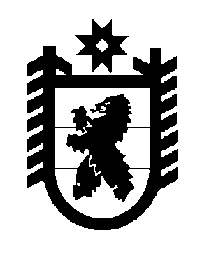 Российская Федерация Республика Карелия    ПРАВИТЕЛЬСТВО РЕСПУБЛИКИ КАРЕЛИЯПОСТАНОВЛЕНИЕ                                 от 28 сентября 2015 года № 308-П г. Петрозаводск О разграничении имущества, находящегося в муниципальной собственности муниципального образования 
«Сосновецкое сельское поселение»В соответствии с Законом Республики Карелия от 3 июля 2008 года 
№ 1212-ЗРК «О реализации части 111 статьи 154 Федерального закона 
от 22 августа 2004 года № 122-ФЗ «О внесении изменений в законодательные акты Российской Федерации и признании утратившими силу некоторых законодательных актов Российской Федерации в связи с принятием федеральных законов «О внесении изменений и дополнений в Федеральный закон «Об общих принципах организации законодательных (представительных) и исполнительных органов государственной власти субъектов Российской Федерации» и «Об общих принципах организации местного самоуправления в Российской Федерации» Правительство Республики Карелия п о с т а н о в л я е т:1. Утвердить перечень имущества, находящегося в муниципальной собственности муниципального образования «Сосновецкое сельское поселение», передаваемого в муниципальную собственность муниципального образования «Беломорский муниципальный район», согласно приложению.2. Право собственности на передаваемое имущество возникает у муниципального образования «Беломорский муниципальный район» со дня вступления в силу настоящего постановления.            Глава Республики  Карелия                       			      	        А.П. ХудилайненПриложение к постановлению Правительства Республики Карелияот 28 сентября 2015 года № 308-ППереченьимущества, находящегося в муниципальной собственности муниципального образования «Сосновецкое сельское поселение», передаваемого в муниципальную собственность муниципального образования «Беломорский муниципальный район»___________________№ п/пНаименование имуществаАдрес местонахождения имуществаИндивидуализирующие характеристики имущества1234Насоспос. Сосновец, на территории Мат-кожненской гидро-электростанцииколичество  2 шт.,марка КМ 100-80-160 (18*3000)Шкаф клеммный (системы обогрева трубопровода) № 1пос. Сосновец, ул. Кирова, д. 59количество  1 шт.Шкаф клеммный (системы обогрева трубопровода) № 2пос. Сосновец, ул. Кирова, д. 53количество   1 шт.Шкаф клеммный (системы обогрева трубопровода) № 3пос. Сосновец, ул. Кирова, д. 49количество   1 шт.Будка водозаборной колонкипос. Сосновец, ул. Кирова, д. 9количество  1 шт.,общая площадь 3,4 кв. м, деревяннаяБудка водозаборной колонкипос. Сосновец, ул. Кирова, д. 37количество  1 шт.,общая площадь 3,4 кв. м, деревяннаяБудка водозаборной колонкипос. Сосновец, ул. Кирова, д. 59количество  1 шт.,общая площадь 3,4 кв. м, деревяннаяБудка водозаборной колонкипос. Сосновец, ул. Кирова, д. 92количество 1 шт.,общая площадь 3,4 кв. м, деревяннаяБудка водозаборной колонкипос. Сосновец, ул. Лесная, д. 2количество 1 шт.,общая площадь 3,4 кв. м, деревянная1234Будка водозаборной колонкипос. Сосновец, ул. Комсомольская, д. 1количество  1 шт.,общая площадь 3,4 кв. м, деревяннаяБудка водозаборной колонкипос. Сосновец, ул.  Комсомольская, д. 3количество  1 шт.,общая площадь 3,4 кв. м, деревяннаяВодозаборная колонкапос. Сосновец, ул. Сосновецкая, д. 21количество  1 шт.,общая площадь 3,4 кв. м, деревяннаяБудка водозаборной колонкипос. Сосновец, ул. Зеленая, д. 5количество   1 шт.,общая площадь 3,4 кв. м, деревяннаяБудка водозаборной колонкипос. Сосновец, ул. Антикайнена, д. 29количество  1 шт.,общая площадь 3,4 кв. м, деревяннаяБудка водозаборной колонкипос. Сосновец, ул.  Антикайнена, д. 5количество  1 шт.,общая площадь 3,4 кв. м, деревяннаяБудка водозаборной колонкипос. Сосновец, ул. Ленина, д. 38количество 1 шт.,общая площадь 3,4 кв. м, деревяннаяБудка водозаборной колонкипос. Сосновец, ул. Кирова, д. 60количество 1 шт.,общая площадь 3,4 кв. м, деревяннаяПожарный гидрантпос. Сосновец, ул. Кирова (террито-рия детского сада)количество 1 шт.Пожарный гидрантпос. Сосновец, ул. Кирова, д. 36количество 1 шт.Пожарный гидрантпос. Сосновец, ул. Ленина, д. 9количество 1 шт.Пожарный гидрантпос. Сосновец, ул. Ленина, д. 35количество 1 шт.Пожарный гидрантпос. Сосновец, ул. Матросова, д. 14количество 1 шт.Пожарный гидрантпос. Сосновец, ул. Матросова, д. 8количество 1 шт.Пожарный гидрантпос. Сосновец, ул. Матросова, д. 28количество  1 шт.Пожарный гидрантпос. Сосновец, ул. Матросова, д. 5количество 1 шт.1234Пожарный гидрантпос. Сосновец, ул. Матросова, д. 7количество 1 шт.Водопроводные сетипос. Сосновецпротяженность 15 500 мПроизводственное вспомогательное здание КОСпос. Сосновец, ул.  Кирова, д.  б/нбалансовая стоимость    148926,00 руб., остаточная стоимость 0,00 руб.Здание решеток канализационных очистных сооруженийпос. Сосновец, ул.  Кирова, д.  б/нбалансовая стоимость   87421,00 руб., остаточная стоимость  0,00 руб.Насоспос. Сосновец, ул.  Кирова, д. б/н (КОС)количество 1 шт.,марка СМ 100-65-200/4АКанализационные сетипос. Сосновецпротяженность 3400 мЗдание котельной № 2пос. Сосновец, ул. Матросовакирпичное, общая площадь 159 кв. м, балансовая стоимость 410593,00 руб.Тепловая сетьпос. Сосновец, ул. Матросова, от котельной № 2протяженность 758,8 мКотелпос. Сосновец, ул. Матросова,котельная № 2количество 1 шт., марка «Нева» КВ-Р-0,63, завод-ской номер 008653, 2013 год ввода в эксплуатациюКотелпос. Сосновец, ул. Матросова,котельная № 2количество 1 шт., марка «Нева» КВ-Р-0,63, завод-ской номер 8590, 2011 год ввода в эксплуатациюКотелпос. Сосновец, ул. Матросова,котельная № 2количество 1 шт., марка   «Нева» КВ-Р-0,63, завод-ской номер 008654, 2013 год ввода в эксплуатациюНасос сетевойпос. Сосновец, ул. Матросова,котельная № 2количество 1 шт.,марка  LP 100-160/168Насос подпиточныйпос. Сосновец, ул. Матросова,котельная № 2количество  1 шт.,марка-JP-5Бак запаса водыпос. Сосновец, ул. Матросова,котельная № 2количество 1 шт.,объем  3 куб. м1234Насос-дозаторпос. Сосновец, ул. Матросова,котельная № 2количество 1 шт.,марка FCO-12-1,5DДымососпос. Сосновец, ул. Матросова,котельная № 2количество 1 шт., марка    ДН-9, заводской номер 1379, 2013 год ввода в эксплуатациюДымосос ДН - 9пос. Сосновец, ул. Матросова,котельная № 2количество 1 шт., марка    ДН-9, заводской номер 1378, 2013 год ввода в эксплуатациюВодонагревательпос. Сосновец, ул. Матросова,котельная № 2количество 1 шт.Здание электрокотельнойпос. Сосновец, ул.  Кировакирпичное,общая площадь 123 кв. мТепловая сетьпос. Сосновец, ул.  Кирова, от электрокотельнойпротяженность 2705,3 мМасляной выключательпос. Сосновец, ул.  Кирова,электрокотельнаяколичество 1 шт., марка ВПМП-10-20 с приводом ППО-10, 2012 год ввода в эксплуатациюКотелпос. Сосновец, ул.  Кирова,электрокотельнаяколичество 1 шт., марка    КЭВ-1600/6 1Ц, заводской номер 1137, 2013 год ввода в эксплуатациюКотелпос. Сосновец, ул.  Кирова,электрокотельнаяколичество 1 шт., марка     КЭВ-1600/6, балансовая стоимость 875694,28 руб.Насос сетевойпос. Сосновец, ул.  Кирова,электрокотельнаяколичество 2 шт., мощность 15 кВт, марка К 80-50-200Насос подпиточныйпос. Сосновец, ул.  Кирова,электрокотельнаяколичество 2 шт., марка    ВК-2-26, мощность 4 кВтБак запаса водыпос. Сосновец, ул.  Кирова,электрокотельнаяколичество 1 шт.,объем  3 куб. мЗдание котельной № 4пос. Сосновец, ул. Кировакирпичное, общая площадь 43,3 кв. м, балансовая стоимость 41136,00 руб.1234Здание гаража при котельной № 4пос. Сосновец, ул. Кировакирпичное, общая площадь 215 кв. м, балансовая стоимость 135032,00 руб.Здание базы ЖКО при котельной № 4пос. Сосновец, ул. Кировакирпичное, общая площадь 136,1 кв. м, балансовая стоимость 198400,00 руб.Тепловая сетьпос. Сосновец, ул. Кирова, от котельной № 4протяженность 565,5 мКотелпос. Сосновец, ул. Кирова, котельная № 4количество 2 шт., марка   «Нева» КВР-0,8Котелпос. Сосновец, ул. Кирова, котельная № 4количество 1 шт.,марка «Универсал-5М»Дымососпос. Сосновец, ул. Кирова, котельная № 4количество 1 шт.,марка ДННасос сетевойпос. Сосновец, ул. Кирова, котельная № 4количество 1 шт., марка     К100-80-160(2012)Насосный агрегатпос. Сосновец, ул. Кирова, котельная № 4количество 1 шт., марка К100-80-160, 2013 год ввода в эксплуатацию, балансовая стоимость 40059,32 руб.Вентилятор дутьевой ВДпос. Сосновец, ул. Кирова, котельная № 4количество 2 шт., марка ВДБак для нагрева водыпос. Сосновец, ул. Кирова, котельная № 4количество 1 шт.,объем 4,6 куб. мВодонапорная башняпос. Пушной, ул.  Дорожная, д. б/нбалансовая стоимость  230076,00 руб., остаточная стоимость 0,00 руб.Водозаборпос. Пушной, ул.  Дорожная, д. б/нбалансовая стоимость    884844,00 руб., остаточная стоимость  0,00 руб.Береговой колодецпос. Пушной, ул.  Дорожная, д. б/нбалансовая стоимость     42599,00 руб., остаточная стоимость 0,00 руб.Здание водоразбор-ной колонкипос. Пушной, ул. Совхозная, д. 5количество  1 шт., общая площадь 4 кв. м, кирпичное1234Будка водозаборной колонкипос. Пушной, ул. Лесная, д. 7количество 1 шт., общая площадь 4 кв. м, деревяннаяЗдание водоразборной колонкипос. Пушной, ул. Пионерская, д. 5количество  1 шт., общая площадь 4 кв. м, кирпичноеБудка водозаборной колонкипос. Пушной, ул. Клубная, д. 5количество   1 шт., общая площадь 4 кв. м, деревяннаяЗдание водоразборной колонкипос. Пушной, ул. Школьная, д. 12количество 1 шт., общая площадь 4 кв. м, кирпичноеБудка водозаборнойколонкипос. Пушной, ул. Дорожнаяколичество 1 шт., общая площадь 4 кв. м, деревяннаяПожарный гидрантпос. Пушной,ул. Дорожная, д. 9количество 1 шт.Пожарный гидрантпос. Пушной, ул. Скалистая, д. 7количество 1 шт.Пожарный гидрантпос. Пушной, ул. Совхозная, д. 5количество 1 шт.Пожарный гидрантпос. Пушной, ул. Лесная, д. 5количество 1 шт.Пожарный гидрантпос. Пушной, ул. Лесная, д. 2количество 1 шт.Пожарный гидрантпос. Пушной, ул. Клубная, д. 5количество 1 шт.Пожарный гидрантпос. Пушной, ул. Лехтинская, д. 3количество 1 шт.Пожарный гидрантпос. Пушной, ул. Пионерская, д. 9количество 1 шт.Пожарный гидрантпос. Пушной, ул. Калинина, д. 9количество 1 шт.Пожарный гидрантпос. Пушной, ул. Пионерская, д. 8количество 1 шт.Пожарный гидрантпос. Пушной, ул. Клубная, д. 1количество 1 шт.Пожарный гидрантпос. Пушной, ул. Лесная, д. 5количество 1 шт.Водопроводные сетипос. Пушнойпротяженность 1300 м1234Всасывающий трубопроводпос. Пушной, ул. Дорожная, д. б/нбалансовая стоимость 33248,00 руб., остаточная стоимость 0,00 руб.Труба для выпуска обезвреженных вод канализационных очистных сооруженийпос. Пушной, ул.  Лехтинская, д. б/нбалансовая стоимость 37465,00 руб., остаточная стоимость 0,00 руб.Канализационные сетипос. Пушнойпротяженность 1500 мЗдание котельной № 5пос. Пушной, ул. Калининакирпичное, общая площадь 130 кв. м, балансовая стоимость 1035032,00 руб.Здание угольного склада при котельной № 5пос. Пушной, ул. Калининакирпичное, общая площадь  40 кв. м, балансовая стоимость 91496,00 руб.Тепловая сетьпос. Пушной, ул. Калинина,от котельной № 5протяженность 1020 мКотел водогрейныйпос. Пушной, ул. Калинина,котельная № 5количество 1 шт., марка «Нева» КВ-Р-0,4,заводской номер 008650, стационарный номер 1Котел водогрейныйпос. Пушной, ул. Калинина,котельная № 5количество 1 шт., марка     «Нева» КВ-Р-0,4,заводской номер 008598, стационарный номер 2Насос внутреннего контурапос. Пушной, ул. Калинина,котельная № 5количество 2 шт., марка К20/30, мощность  2,2 кВт, 1450 об/минНасос сетевойпос. Пушной, ул. Калинина,котельная № 5количество 1 шт., марка  К20/30(2012) мощность   4 кВт, 3000 об/минНасос сетевойпос. Пушной, ул. Калинина,котельная № 5количество   1 шт., марка     NB-40-160/158, мощность 5,5 кВт, 2920 об/минПодогреватель водо-водянойпос. Пушной, ул. Калинина,котельная № 5количество 1 шт., модель 168х2000-1,0-РГВентилятор радиальныйпос. Пушной, ул. Калинина,от котельной № 5количество 2 шт., модель ВР-300-45, мощность  0,37 кВт, 1500 об/мин1234Насосная станция внутреннего контура подпиточнаяпос. Пушной, ул. Калинина,котельная № 5количество 1 шт., марка  САМ 40/22Насос-дозаторпос. Пушной, ул. Калинина,котельная № 5количество 1 шт.Расширительный бакпос. Пушной, ул. Калинина,котельная № 5количество 1 шт.,марка   «REFLEX-N» (200 л)Насос подпиточныйпос. Пушной, ул. Калинина,котельная № 5количество 1 шт.,марка  К20/30Здание котельной № 6пос. Пушной, ул. Дорожнаякирпичное,общая площадь 67,2 кв. мТепловая сетьпос. Пушной, ул. Дорожная, от котельной №  6протяженность 310 мКотел водогрейныйпос. Пушной, ул. Дорожная,котельная № 6количество 2 шт.,марка «Нева» КВ-Р-0,25-115Насос сетевойпос. Пушной, ул. Дорожная,котельная № 6количество 1 шт., марка NB-32-160/163, 2920 об/минНасос сетевойпос. Пушной, ул. Дорожная,котельная № 6количество 1 шт., мощность 2,2 кВт, марка К 20/30Вентиляторпос. Пушной, ул. Дорожная,котельная № 6количество 2 шт., марка ВР 30045, мощность 0,37 кВт, 1395 об/мин